Chemical Name/Amount/Concentration:Preparer’s Name: _______________      Date:__________Chemical Name/Amount/Concentration:Preparer’s Name: _______________      Date:__________Chemical Name/Amount/Concentration:Preparer’s Name: _______________      Date:__________Chemical Name/Amount/Concentration:Preparer’s Name: _______________      Date:__________Chemical Name/Amount/Concentration:Preparer’s Name: _______________      Date:__________Chemical Name/Amount/Concentration:Preparer’s Name: _______________      Date:__________Chemical Name/Amount/Concentration:Preparer’s Name: _______________      Date:__________Chemical Name/Concentration:Preparer’s Name: _______________      Date:__________Chemical Name/Concentration:Preparer’s Name: _______________      Date:__________Chemical Name/Concentration:Preparer’s Name: _______________      Date:__________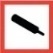 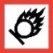 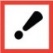 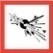 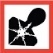 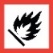 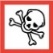 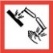 